Alla Camera di Commercio, Industria, Artigianato e Agricoltura della BasilicataOggetto: domanda di iscrizione nell’Elenco nazionale di tecnici ed esperti degli  oli di olivavergini ed extra vergini (legge 3 agosto 1998, n. 313 c D.M.7/10/2021, art. 4)Il/La sottoscritto/anato/a a	, Provincia di	,il	, residente in	, 	  n.   	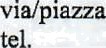  	, cellulare	, fax	, indirizzo e-mailindirizzo di posta elettronica certificata	,Recapito postale (se diverso dalla residenza)  	DOMANDAdi essere iscritto nell’elenco nazionale di tecnici ed esperti degli oli di oliva vergini ed extra vergini (legge 3 agosto 1998, n. 313 e D.M.7/10/ 2021, art. 4).A tal fineDICHIARAdi essere in possesso di un attestato di idoneità fisiologica conseguito al termine di un corso per assaggiatori di olio di oliva realizzato secondo i criteri stabiliti nel decreto 7/10/2021 del    Ministro delle politiche agricole alimentari e forestali o secondo le disposizioni previgenti;di essere in possesso di uno o più attestati rilasciati da capi panel di cui all’art. 3, comma 7 delD.M.7/10/2021, che comprovino la partecipazione, secondo la metodologia prevista dall’allegato XII del Regolamento CEE n. 2568/91, ad almeno 20 giornate di assaggio, tenute in giornate diverse, nei due anni precedenti la data di presentazione della domanda e comprendenti ognuna almeno due sedute con tre campioni di olio in valutazione; tali sedute devono essere svolte in un'apposita sala di assaggio completa delle relative attrezzature conformi a quanto previsto ai punti 5 e 6 dell’allegato XII del Reg. (CEE) n. 2568/199 1 e s.m.i.SI IMPEGNA                     a comunicare alla Camera di commercio competente qualsiasi variazione dei dati dichiarati                  nella domanda; qualora consegua un attestato di idoneità al termine di un corso di formazione per capi panel autorizzato dal Ministero delle politiche agricole alimentari e forestali, a trasmetterne copia alla Camera di commercio competente per l'inserimento dell’apposita annotazione nell’elenco.Data   	FIRMACamera di commercio industria artigianato agricoltura della Basilicatasede legale: corso XVIII Agosto, 34 - 85100 Potenza - tel. +39 0971 412111sede secondaria: via Lucana, 82 - 75ì00 Matera - tel. +39 0835 338411PEC: cameradicommercio@pec.basiIicata.camcom.it - www.basilicata.camcom.it - partita IVA e codice fiscale 02019590765Documentazione da allegare alla domanda:- copia attestato di idoneità fisiologica conseguito al termine di un corso per assaggiatori di olio di oliva realizzato secondo i criteri stabiliti nel decreto 7/10/2021 del Ministro delle politiche agricole alimentari e forestali o secondo le disposizioni previgenti;- copia di uno o più attestati rilasciati da capi panel di cui all’art. 3 , comma 7 del D.M.7/10/2021, che comprovino la partecipazione, secondo la metodologia prevista dall'allegato XII del Regolamento CEE n. 2568/91, ad almeno 20 giornate di assaggio, tenute in giornate diverse, nei due anni precedenti la data di presentazione della domanda e comprendenti ognuna almeno due sedute con tre campioni di olio in valutazione, nonché tenute in un’apposita sala di assaggio completa delle relative attrezzature conformi a quanto previsto ai punti 5 e 6 dell’allegato XII del Reg. (CEE) n. 2568/1991;— la documentazione di cui al precedente punto 2 deve essere integrata con una copia della dichiarazione rilasciata dal CREA-IT sede di Pescara o dal soggetto titolare de1 comitato di assaggio, dalla quale risulti che il capo panel stesso è responsabile di un comitato di assaggio riconosciuto dal Ministero delle politiche agricole alimentari e forestali;— copia di un documento in corso di validità del richiedente.Informativa ex art. 13 del Reg. UE/679/2016 “Regolamento Generale sulla Protezione dei dati”(GDPR)Gentile Signora/ela Camera di commercio, industria, artigianato e agricoltura della Basilicata, con sede in Potenza in C.so XVIII Agosto, 34, tel. 0971-412111 e sede secondaria in Matera alla via Lucana, 82 tel.0835-338411 pec cameradicommercio@pec.basilicata.camcom.it in qualità di Titolare del trattamento dei dati, desidera fornirLe la presente informativa ai sensi dell’art. 13 del Regolamento UE n. 2016/679 (di seguito “GDPR”), con riferimento al trattamento dei Suoi dati personali nell’ambito del procedimento di iscrizione nell’elenco degli Ispettori dell’Organismo di controllo della Camera di commercio della Basilicata.1.  Data Protection Officer - Responsabile Protezione dei DatiLa Camera di commercio della Basilicata ha nominato un Data Protection Officer, (DPO) i cui riferimenti sono: tel. 0971412111 indirizzo mail: dpo@basilicata.camcom.it, indirizzo PEC: dpo@pec.basilicata.camcom.it2. Finalità e base giuridica del trattamentoI dati personali raccolti saranno utilizzati per l’avvio, la gestione e la conclusione del procedimento amministrativo per iscrizione nell’elenco degli ispettori dell’Organismo di controllo della Camera di commercio della Basilicata.La base giuridica del trattamento è rinvenibile nell’art. 6, par. 1, lett. b) GDPR (il trattamento è necessario all'esecuzione di misure precontrattuali o di un contratto di cui l'interessato è parte), nell’art. 6, par. 1, lett. e) GDPR (il trattamento è necessario per l’esecuzione di un compito di interesse pubblico o connesso all’esercizio di pubblici poteri di cui è investito il Titolare del trattamento), nonché nell’art. 6, par. 1, lett. c) GDPR (il trattamento necessario ad adempiere un obbligo legale), in forza della legge 580/1993 e successive modificazioni, del “Regolamento per il conferimento di incarichi professionali esterni alla Camera di Commercio della Basilicata” approvato dal Consiglio camerale con deliberazione n. 5 del 18 gennaio 2019 e  dalla normativa specifica di settore (Reg. UE 1151/2012; art. 14 L. n. 526 del 21 dicembre 1999; decreti di designazione del Mipaaf quale autorità pubblica di controllo; disciplinari di produzione e i piani di controllo adottati dalla Camera di Commercio in qualità di Organismo di controllo e approvati dal Ministero …)I dati personali forniti saranno trattati nel rispetto della vigente normativa in materia di trattamento dei dati personali (Regolamento UE 2016/679) esclusivamente per le finalità strettamente connesse e funzionali al procedimento di cui trattasi, su supporto cartaceo e/o con strumenti informatici e, in ogni caso, con modalità tali da garantirne la sicurezza e la riservatezza.3. Natura obbligatoria o facoltativa del conferimento dei dati e conseguenze del mancato conferimento dei dati Tenuto conto delle finalità e della base giuridica del trattamento, il conferimento dei dati è obbligatorio. Il mancato, parziale o inesatto conferimento non consentirà di dare avvio al procedimento di cui trattasi.4. Dati ottenuti presso terzi Si fa presente che il Titolare potrebbe verificare la veridicità delle informazioni rese dall’impresa partecipante anche mediante acquisizione di dati presso altre pubbliche amministrazioni (in via meramente esemplificativa, Procura della Repubblica, Tribunali, Prefettura, Ordini Professionali, Enti di istruzione formazione, Anagrafe antimafia …). 5. Periodo di conservazione dei datiI Suoi dati personali, acquisiti in esecuzione della presente procedura saranno conservati per l’espletamento del procedimento di cui trattasi e fino alla piena efficacia dell’elenco ovvero fino all’eventuale cancellazione dall’elenco nei casi previsti, nonché, dopo la sua cessazione per il tempo:in cui il Titolare sia soggetto a obblighi di conservazione per finalità previste da norme di legge o regolamento;necessario al maturarsi dei termini prescrizionali in relazione ai reciproci diritti6. Soggetti ai quali i dati possono essere comunicati o diffusiI Suoi dati personali acquisiti in esecuzione del procedimento di cui trattasi potranno essere comunicati alle seguenti categorie di soggetti:Enti pubblici per la verifica delle dichiarazioni rese;Ministero delle politiche agricole alimentari e forestali;Società del sistema camerale (come, a titolo esemplificativo, InfoCamere S.c.p.a.)Fornitori di servizi informatici (hardware/ software e/o di rete);Autorità giudiziarie;Istituto di credito per gli adempimenti connessi;Organi di vigilanza interni ed esterni;Azienda speciale ASSETI dati anagrafici e il curriculum vitae dell’interessato potranno essere oggetto di diffusione per le finalità legate alle esigenze di trasparenza amministrativa, a mente del d.lgs n. 33 e s.m.i.7. Inesistenza di un processo decisionale automatizzato Nessuna decisione che possa produrre effetti giuridici nei confronti dell’interessato sarà basata sul trattamento automatizzato dei dati che lo riguardano, né verranno effettuate attività di profilazione. 8.Trasferimento dei dati all’esteroIl Titolare può avvalersi, anche per il tramite dei propri Responsabili del trattamento, di società di servizi di comunicazione telematica e, in particolar modo, di posta elettronica, che potrebbero far transitare i messaggi e le informazioni personali degli utenti anche in Paesi non appartenenti allo Spazio Economico Europeo, o che in tali Paesi potrebbero salvare copie di backup dei dati.Al fine di garantire un adeguato livello di protezione dei dati personali, queste società possono attuare il trasferimento solo verso Paesi (o settori di questi) che sono stati oggetto di apposite decisioni di adeguatezza adottate dalla Commissione europea, oppure sulla base di Clausole Contrattuali Standard approvate dalla Commissione stessa.9. Diritti degli interessatiLa informiamo che in qualità di interessato il GDPR le riconosce i diritti di cui agli artt. 15 e ss. e, in particolare, purché ne ricorrano i presupposti di volta in volta previsti dalla normativa, quelli di seguito elencati:accesso e copia (art. 15 GDPR): Lei ha diritto di conoscere in ogni momento se il Titolare ha in corso un trattamento dei Suoi      dati e, in tal caso, di avere accesso a tutte le relative informazioni. Lei ha altresì diritto ad ottenere copia dei dati;rettifica e cancellazione (artt. 16 e 17 GDPR): Lei può in qualunque momento richiedere la rettifica e/o la cancellazione dei Suoi dati;portabilità dei dati (art. 20 GDPR): nei casi previsti dal GDPR, Lei può richiedere ed ottenere i Suoi dati personali in un formato strutturato e leggibile da dispositivo automatico ed ha il diritto di trasmettere gli stessi a altro Titolare;diritto di limitazione del trattamento e di opposizione (artt. 18 e 21 GDPR);diritto di revocare il consenso: Lei, in qualsiasi momento, può revocare il consenso eventualmente prestato, senza che ciò pregiudichi la liceità del trattamento basata sul consenso prestato prima della revoca;diritto di reclamo all’Autorità di Controllo (Autorità Garante per la protezione dei dati personali – www.garanteprivacy.it) (art. 77 GDPR), in caso di violazioni nel trattamento dei Suoi dati personali o eventualmente di proporre ricorso all’Autorità giudiziaria competente (ex art. 140 –bis Codice Privacy e ss.mm.ii).